世界知识产权组织标准委员会(CWS)第四届会议续会2016年3月21日至24日，日内瓦设立任务为专利局发布的专利文献权威文档制定要求秘书处编拟的文件2016年2月17日，欧洲专利局(欧专局)给秘书处发来了一份文件，建议WIPO标准委员会(CWS)在2016年3月的第四届会议续会上，开始讨论关于专利局发布的专利文献权威文档的要求。现将欧专局的提案转录于本文件附件。权威文档提供一个国家或地区专利局发布的所有专利文献的权威清单，主要目的是让其他专利局(和其他潜在的用户)评估其可用的专利文献的完整性。根据欧专局的提案，秘书处建议标准委员会审议并批准：(a)	设立一项新任务，其任务说明如下：“为国家或地区专利局发布的专利文献权威文档编写建议，使其他专利局和其他有关方面能够评估其收藏的已公布专利文献的完整性”；(b)	组建一支新工作队，指定相应的工作队牵头人，处理新任务；并且(c)	要求新工作队提交新WIPO标准或修订现有WIPO标准的提案，供标准委员会在2017年举行的下届会议上审议和批准。请标准委员会：注意本文件附件中转录的欧洲专利局提交的关于为权威文档编写建议的提案；审议和批准上文第3段(a)项和(c)项中所述的关于设立新任务和相应时间框架的提案；并审议和批准第3段(b)项中所述的组建新工作队及指定相应的工作队牵头人。[后接附件]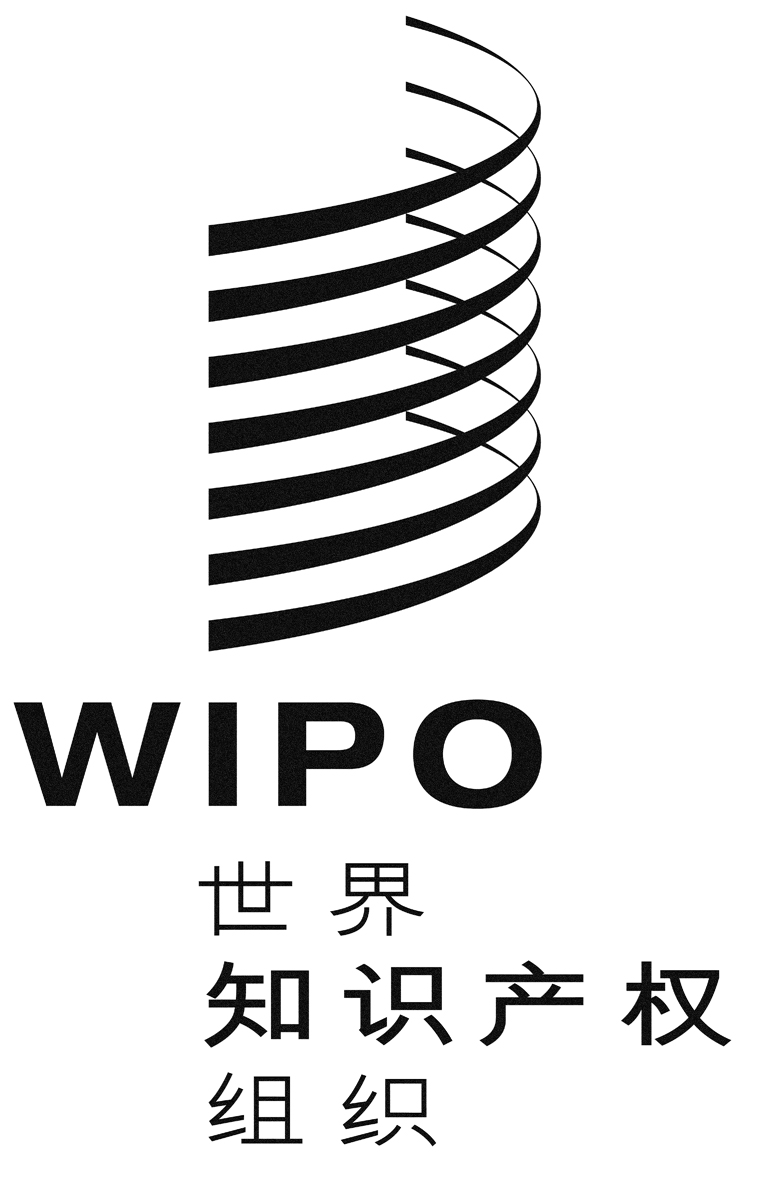 Ccws/4bis/13cws/4bis/13cws/4bis/13原 文：英文原 文：英文原 文：英文日 期：2016年2月25日  日 期：2016年2月25日  日 期：2016年2月25日  